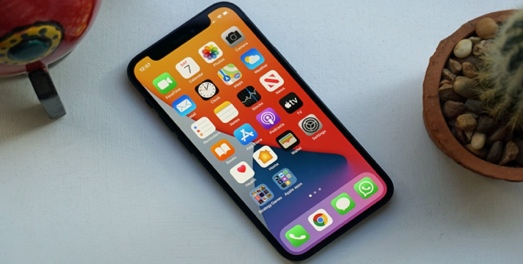 Phone plans for iPhone 12Phone Plan TOVPlan 1Plan 2Plan 3Data2 GB2.5 GB2.5 GBTalk/Text400 min/Unlimited250 min/Unlimited200 min/UnlimitedUpfront phone cost$0.00 down$375$1100 (BYOD)Monthly plan cost$95$80$40Locked in?24 months24 monthsN/A# MonthsPlan 1Plan 2Plan 316121824